Dear Parents/CarersThank you to all who were able to join us for our Christmas Fayre last Saturday!  Special thanks to all who gave of their time to organise this event, set up the Fayre, man stalls and tidy up afterwards.  It was a happy occasion, and it is always lovely to have events where the wider school community get to pop in.Cinema Trip……As previously shared, a booking has been made for Primaries 1 to 7 to see the Disney film “Wonka” at Vue Cinema in Aberdeen on Tuesday 19th December.  Our thanks again to the PSC for funding the buses and the cost of all the tickets. Could you please follow the link below to access the Microsoft Permission Form for this trip.  The deadline for completion is Thursday 14th December.  We do hope that everyone will attend as this is the rare occasion we all go together on a school trip.  Memories are made of days like these!https://forms.office.com/Pages/ResponsePage.aspx?id=BpPZ_i1NCUSVndDttzBKCwpgAr6qxnRDhbRWYJYU3zlUQTczSUNJS0VCVFBQN0JVMDkzREtKTTlWTC4uArrangements for the day will be as follows:·       Buses will leave school at 9:15am and return to school at approximately 12:30pm.·       All pupils will require a packed lunch and we will be eating these at school on our return.  Packed lunches can be ordered from the school kitchen in advance via the Microsoft Permission Form link above.  Please be aware there will be no hot meals or other options available.  Payment for packed lunches for P6 & P7 pupils should be made in the usual manner as per school lunches and the cost is £2.65.  For all pupils, if you do not order a packed lunch via the Microsoft Permission Form, we will assume they are bringing their own packed lunch from home.·       Pupils can take water and a small snack with them to the cinema.  The snack should be what they would normally take for a morning break.December Dates for your diary……Individual Class Christmas Parties will be held on the following afternoons:Thu 14th P2/3 & P3Fri 15th P3/4 & P4Mon 18th P1S & P1/2Tue 19th P2Thu 21st P5 & P6Fri 22nd P7 & P6/7Our PSC are kindly arranging Party Bags.  Pupils can come to school dressed in party clothes or they can change at school.  Party clothes can be anything from frocks to Christmas jumpers to casual……whatever they would normally wear to a party. Fri 15th Nativity Performance to Primary 1 & Primary 1/2 Parents 10amTue 19th Cinema Outing to Vue Cinema, Aberdeen to see Wonka. Wed 20th Christmas Church Service-Primary 4 to Primary 7 pupils will be attending 9:30am Portlethen Parish Church-Parents are very welcome to join us. Wed 20th Christmas Lunch. School Christmas Lunch for pupils & staff……The price of a Christmas lunch is £2.65 (P1-5 pupils are excluded from this charge)MenuRoast Turkey or Quorn Roast (V)Oatmeal Stuffing & GravyChipolata Sausages---o---Carrots, Sweetcorn, Brussel SproutsRoast Potatoes---o---Jelly & Ice CreamChristmas ShortbreadPlease complete the online form using the following link by Sunday 10th December:https://forms.office.com/Pages/ResponsePage.aspx?id=BpPZ_i1NCUSVndDttzBKCwpgAr6qxnRDhbRWYJYU3zlUOThSV045NTNGVjY5VUM1MUxHWjhVUkZaQi4uPlease note there is no alternative, to the Christmas lunch menu above, being served on this day e.g.  sandwiches etcFree School Meal Payments…. please see the attached for an update.Wishing you a lovely weekend!Kindest regardsMargaret M. FergusonHead TeacherFishermoss SchoolBerrymuir RoadPortlethenAberdeenshireAB12 4UFTel:  01224 472875Aberdeenshire Council Education and Children’s Services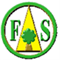 ‘Being the best we can be’Respect-Honesty-Responsibility-Kindness-Hardworking